Solving Equations with an Unknown on Both Sides GREEN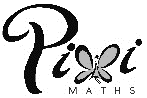 Solve the following equations:Solving Equations with an Unknown on Both Sides AMBERSolve the following equations. Start by eliminating the smallest unknown!Solving Equations with an Unknown on Both Sides REDSolve the following equations. Start by eliminating the smallest unknown!